Per l’attività dell’Ins. Esposito Teresa della sez. E del plesso Siciliano cliccare sul link che segue: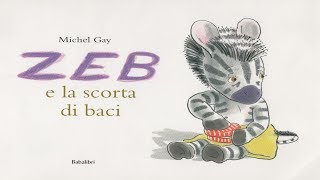 https://youtu.be/U-LsSoACRbkATTIVITA' DIDATTICA- VIDEORACCONTO "ZEB E LA SCORTA DI BACI" PLESSO SICILIANO SEZ E ESPOSITO TERESA